Revidierter Tagungskalender für das Jahr 2018vom Verbandsbüro erstelltes DokumentHaftungsausschluss:  dieses Dokument gibt nicht die Grundsätze oder eine Anleitung der UPOV wiederZweck der vorliegenden Überarbeitung ist es, zu berichten, daß der Termin der Tagung der Technischen Arbeitsgruppe für Zierpflanzen und forstliche Baumarten (TWO) in 2019 wie folgt bestätigt wurde:FEBRUAR 2019	Sonntag, 17.	TWO vorbereitende Arbeitstagung	Montag, 18. bis Freitag, 22.	Technische Arbeitsgruppe für Zierpflanzen und forstliche Baumarten (TWO/51), Christchurch, Neuseeland[Anlagen folgen]C/51/8 Rev.2 ANLAGE ITERMINE DER TAGUNGEN IM JAHR 2018in der Reihenfolge der Organe angegebenDer Rat	C/52	2. November Beratender Ausschuß	CC/95	1. November		(Arbeitsgruppe für ein etwaiges internationales Kooperationssystem (WG-ISC/4):  		31. Oktober (Abend))Verwaltungs- und Rechtsausschuß	CAJ/75	31. Oktober(Sitzung zur Ausarbeitung eines elektronischen Antragsformblattes (EAF/11): 
28. März (Vormittag))(Sitzung zur Ausarbeitung eines elektronischen Antragsformblattes (EAF/12): 
29. Oktober (Abend))(Arbeitsgruppe für Sortenbezeichnungen (WG-DEN/5):  30. Oktober (Abend))Technischer Ausschuß	TC/54	29. und 30. Oktober		(Redaktionsausschuß: 26. und 27. März, 28. und 29. Oktober (Abend))Technische Arbeitsgruppe für landwirtschaftliche Arten (TWA)	TWA/47	21. bis 25. Mai, Naivasha, Kenia(Vorbereitende Arbeitstagung am Vormittag des 21. Mai)Technische Arbeitsgruppe für Automatisierung und Computerprogramme (TWC)	TWC/36	2. bis 6. Juli, Hannover, Deutschland(Vorbereitende Arbeitstagung am Vormittag des 2. Juli)Technische Arbeitsgruppe für Obstarten (TWF)	TWF/49	19. bis 23. November, Santiago de Chile, Chile(Vorbereitende Arbeitstagung am Vormittag des 19. November)Technische Arbeitsgruppe für Zierpflanzen und forstliche Baumarten (TWO)	Keine Tagung im Jahr 2018.Technische Arbeitsgruppe für Gemüsearten (TWV)	TWV/52 	17. bis 21. September, Beijing, China(Vorbereitende Arbeitstagung am Vormittag des 17. September)Arbeitsgruppe für biochemische und molekulare Verfahren und insbesondere für DNS-Profilierungsverfahren (BMT)	BMT/17	10. bis 13. September, Montevideo, Uruguay		(Elemente der vorbereitenden Arbeitstagung werden in die Tagung aufgenommen)[Symposium 	Zurzeit keines geplant][Anlage II folgt]C/51/8 Rev.2 ANLAGE IITERMINE DER TAGUNGEN IM JAHR 2018in chronologischer ReihenfolgeMÄRZ 2018	Montag, 26. und Dienstag 27.	Redaktionsausschuß	Mittwoch, 28. (Vormittag)	Sitzung zur Ausarbeitung eines elektronischen AntragsformblattesMAI 2018	Montag, 21. (Vormittag)	TWA Vorbereitende Arbeitstagung	Montag, 21. bis Freitag, 25.	Technische Arbeitsgruppe für landwirtschaftliche ArtenJULI 2018	Montag, 2. (Vormittag)	TWC Vorbereitende Arbeitstagung	Montag, 2. bis Freitag, 6.	Technische Arbeitsgruppe für Automatisierung und ComputerprogrammeSEPTEMBER 2018	Montag, 10. bis Donnerstag, 13.	Arbeitsgruppe für biochemische und molekulare Verfahren und insbesondere für DNS-Profilierungsverfahren 
(Elemente der vorbereitenden Arbeitstagung in die Tagung aufgenommen)	Montag, 17. (Vormittag)	TWV Vorbereitende Arbeitstagung	Montag, 17. bis Freitag, 21.	Technische Arbeitsgruppe für GemüseartenOKTOBER 2018	Sonntag, 28.	Redaktionsausschuß	Montag, 29. 	Technischer Ausschuß	Montag, 29. (Abend)	Redaktionsausschuß	Montag, 29. (Abend)	Sitzung zur Ausarbeitung eines elektronischen Antragsformblattes	Dienstag, 30. 	Technischer Ausschuß	Dienstag, 30. (Abend)	Arbeitsgruppe für Sortenbezeichnungen	Mittwoch, 31. 	Verwaltungs- und Rechtsausschuß	Mittwoch, 31. (Abend)	Arbeitsgruppe für ein etwaiges internationales KooperationssystemNOVEMBER 2018	Donnerstag, 1. 	Beratender Ausschuß	Freitag, 2.	Der Rat	Montag, 19. (Vormittag)	TWF Vorbereitende Arbeitstagung	Montag, 19. bis Freitag, 23.	Technische Arbeitsgruppe für Obstarten[Anlage III folgt]C/51/8 Rev.2 ANLAGE IIIVORLÄUFIGE TERMINE DER TAGUNGEN IN 
DEN JAHREN 2019 UND 2020FEBRUAR 2019	Sonntag, 17.	TWO vorbereitende Arbeitstagung	Montag, 18. bis Freitag, 22.	Technische Arbeitsgruppe für Zierpflanzen und forstliche Baumarten (TWO/51), Christchurch, NeuseelandMÄRZ 2019	Montag, 25. und Dienstag 26.	RedaktionsausschußOKTOBER 2019	Sonntag, 27.	Redaktionsausschuß	Montag, 28. 	Technischer Ausschuß (TC/55)	Montag, 28. (Abend)	Redaktionsausschuß	Dienstag, 29. 	Technischer Ausschuß (TC/55)	Mittwoch, 30. 	Verwaltungs- und Rechtsausschuß (CAJ/76)	Donnerstag, 31. 	Beratender Ausschuß (CC/96)NOVEMBER 2019	Freitag, 1.	Der Rat (C/53)MÄRZ 2020	Montag, 23. und Dienstag 24.	RedaktionsausschußOKTOBER 2020	Sonntag, 25.	Redaktionsausschuß	Montag, 26. 	Technischer Ausschuß (TC/56)	Montag, 26. (Abend)	Redaktionsausschuß	Dienstag, 27. 	Technischer Ausschuß (TC/56)	Mittwoch, 28. 	Verwaltungs- und Rechtsausschuß (CAJ/77)	Donnerstag, 29. 	Beratender Ausschuß (CC/97)	Freitag, 30.	Der Rat (C/54)[Ende der Anlage III und des Dokuments]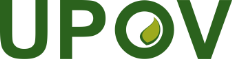 GInternationaler Verband zum Schutz von PflanzenzüchtungenDer RatEinundfünfzigste ordentliche Tagung
Genf, 26. Oktober 2017C/51/8 Rev.2Original:  englischDatum:  13. März 2018